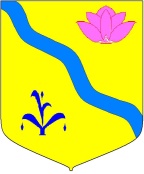 ДУМА КИРОВСКОГО МУНИЦИПАЛЬНОГО РАЙОНА (шестой созыв)Р Е Ш Е Н И Е25.02.2021			            пгт. Кировский				        № 75Об удостоверении и нагрудном знаке депутата Думы Кировского муниципального районаНа основании статей  17, 21 Устава Кировского муниципального района, Дума Кировского муниципального районаР Е Ш И Л А:1. Утвердить прилагаемое Положение «Об удостоверении депутата Думы Кировского муниципального района».2. Утвердить прилагаемое Положение «О нагрудном знаке депутата Думы Кировского муниципального района».3. Настоящее решение вступает в силу со дня принятия.Председатель Думы                                                              М.Ю.ХуторнойПриложение 1к решению Думы Кировского муниципального района от 25.02.2021 г. №75 Положение об удостоверении депутата Думы Кировского муниципального района 1. Настоящее Положение устанавливает общие требования к порядку изготовления, хранения и выдачи удостоверения депутата Думы Кировского муниципального района (далее - удостоверение).2. Удостоверение является основным документом, подтверждающим личность и полномочия депутата  Думы Кировского муниципального района.3. Право изготовления и хранения удостоверений предоставлено исключительно Думе Кировского муниципального района.4.Оформление удостоверения осуществляется Думой Кировского муниципального района.Внешний вид и текст удостоверения должны соответствовать описанию удостоверения (приложение 1) и образцу (приложение 2).Удостоверение подписывается председателем Думы Кировского муниципального района.5. Вручение удостоверения депутату Думы Кировского муниципального района осуществляется председателем Думы Кировского муниципального района и, как правило, совмещается с вручением нагрудного знака депутата Думы Кировского муниципального района.Удостоверение вручается лично депутату Думы Кировского муниципального район под роспись в журнале регистрации и выдачи удостоверений.6. Депутат  Думы Кировского муниципального района обязан обеспечить сохранность удостоверения.В случае утраты удостоверения депутат Думы Кировского муниципального района подает на имя председателя Думы Кировского муниципального района заявление о выдаче дубликата удостоверения, в котором указывает обстоятельства его утраты. При этом депутат  Думы Кировского муниципального района обязан дать объявление в средствах массовой информации о признании утраченного удостоверения недействительным.В случае повреждения удостоверения или изменения депутатом Думы Кировского муниципального района фамилии, имени, отчества депутат Думы Кировского муниципального района подает на имя председателя Думы Кировского муниципального района  соответствующее заявление о выдаче дубликата удостоверения, в котором указывает причины его замены. При этом ранее выданное удостоверение подлежит возврату в Думу Кировского муниципального района.Председатель Думы Кировского муниципального района выдает депутату  Думы Кировского муниципального района дубликат удостоверения.7. Депутат Думы Кировского муниципального района  пользуется удостоверением в течение всего срока своих полномочий.По истечении срока полномочий депутата Думы Кировского муниципального района удостоверение остается у депутата.В случае досрочного прекращения полномочий депутата  Думы Кировского муниципального района удостоверение возвращается им в Думу Кировского муниципального района, где находится на хранении. По истечении срока полномочий Думы Кировского муниципального района депутат Думы Кировского муниципального района, полномочия которого были прекращены досрочно, вправе обратиться с заявлением на имя председателя Думы Кировского муниципального района о возврате удостоверения.Приложение 1к Положению «Об удостоверении депутата Думы Кировского муниципального района» Описание Удостоверения депутата Думы Кировского муниципального района.Удостоверение изготавливается в виде книжечки в твердой обложке из кожи бордового цвета размером 100 мм x 70 мм. В верхней части лицевой обложки помещаются изображение герба Приморского края размером 25 мм по вертикали, под ним слово УДОСТОВЕРЕНИЕ, выполненные золотым тиснением. Фоном внутренних сторон удостоверения является цветное стилизованное изображение флага Приморского края.На левой внутренней стороне удостоверения в центральной ее части помещается цветное изображение герба Российской Федерации размером 12 мм по вертикали, под ним в три строки располагаются слова "Российская Федерация Приморский край Дума Кировского муниципального района", а ниже, в правой части указывается дата выдачи удостоверения. Ниже даты выдачи указывается место для личной подписи депутата Думы Кировского муниципального района. В левой части левой внутренней стороны удостоверения предусмотрено место для цветной фотографии депутата Думы Кировского муниципального района размером 30 мм x 40 мм (без уголка и не в овале).На правой внутренней стороне удостоверения, сверху в центре, помещается надпись "Удостоверение N __". Под ней в две строки располагаются фамилия, имя и отчество депутата Думы Кировского муниципального района в именительном падеже, внизу слева - слова "Председатель Думы Кировского муниципального района, справа - инициалы и фамилия председателя Думы Кировского муниципального района, между наименованием должности и фамилией председателя Думы Кировского муниципального района оставляется место для его подписи. Фотография депутата Думы Кировского муниципального района и подпись председателя Думы Кировского муниципального района заверяются печатью Думы Кировского муниципального района.Приложение 2к Положению «Об удостоверении депутата Думы Кировского муниципального района» ОБРАЗЕЦ Удостоверения депутата Думы Кировского муниципального района.Приложение 2к решению Думы Кировского муниципального района от 25.02.2021 г. №75 Положение  О нагрудном знаке депутата Думы Кировского муниципального района 1.Настоящее Положение устанавливает общие требования к порядку изготовления, хранения и выдачи нагрудного знака депутата Думы Кировского муниципального района (далее - нагрудный знак).2.Нагрудный знак является отличительным знаком депутата Думы Кировского муниципального района.3.Право изготовления и хранения нагрудных знаков предоставлено исключительно Думе Кировского муниципального района.4.Изготовление нагрудного знака организует Дума Кировского муниципального района.Внешний вид нагрудного знака должен соответствовать описанию нагрудного знака (приложение 1) и  образцу (приложение 2).5.Вручение нагрудного знака депутату Думы Кировского муниципального района очередного созыва осуществляется председателем Думы Кировского муниципального района.6. Нагрудный знак носится на левой стороне груди.7.Депутат Думы Кировского муниципального района обязан обеспечить сохранность нагрудного знака.В случае утраты или повреждения нагрудного знака депутат Думы Кировского муниципального района обращается к председателю Думы Кировского муниципального района за получением нового знака.8.Депутат Думы Кировского муниципального района пользуется нагрудным знаком в течение всего срока своих полномочий.Право на ношение нагрудного знака прекращается по истечении срока полномочий депутата Думы Кировского муниципального района либо при досрочном прекращении его полномочий, при этом нагрудный знак остается у депутата.Приложение 1 к Положению  «О нагрудном знаке депутата Думы Кировского муниципального района» Описаниенагрудного знака депутата Думы Кировского муниципального районаНагрудный знак представляет собой цветное стилизованное изображение развевающегося флага Российской Федерации. Размер нагрудного знака 29,0 мм x 19,1 мм х 1,2 мм. Изготовлен нагрудный знак из медно-цинкового сплава.Базовый цвет металла, из которого изготовлен нагрудный знак-золото.  Поверхность нагрудного знака покрыта эмалью трех цветов. Прямоугольное полотнище  флага разделено по диагонали двумя золотыми полосами и состоит из трех цветов: верхнего, белого, затем - синего цвета, и нижнего - красного цвета. По полотнищу флага горизонтально золотым цветов расположены слова "ДЕПУТАТ ДУМЫ» на белом фоне, «КИРОВСКОГО» на синем фоне", «муниципального района» на красном фоне. Нагрудный знак изготавливается с простой безопасной булавкой для крепления размером 20 мм.Приложение 2к Положению  «О нагрудном знаке депутата Думы Кировского муниципального района» Образецнагрудного знака депутата Думы Кировского муниципального районаГЕРБ РОССИЙСКОЙ ФЕДЕРАЦИИРОССИЙСКАЯ ФЕДЕРАЦИЯПРИМОРСКИЙ КРАЙКИРОВСКИЙ МУНИЦИПАЛЬНЫЙ РАЙОНМЕСТО ДЛЯ  ФОТО                                                  Выдано_________________ _________________________личная подписьУДОСТОВЕРЕНИЕ №_ФАМИЛИЯИМЯ ОТЧЕСТВО
депутат Думы Кировского муниципального районапо избирательному округу №Председатель Думы Кировскогомуниципального района  __________________ ФИО